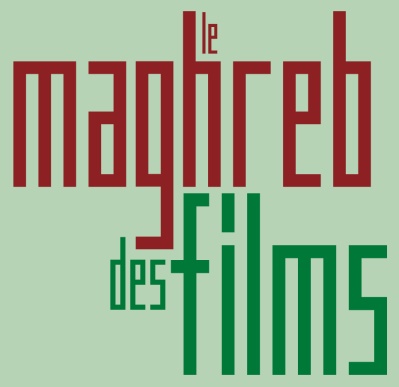 Soutenez le Maghreb des filmsen adhérant à l’association Mme/M./NOM :	Prénom :	 Adresse 	Téléphone: 	Courriel:	Je verse ma cotisation 2016 (*) d'un montant de 25 €au titre du collège (cocher la case utile)* Collège des réalisateurs …....................................................................................□     (Réalisateur d'au moins un court métrage présenté dans un festival reconnu)* Collège des personnes physiques et morales .................................□Vous pouvez simultanémentajouter un dondéductible à 66% de vos impôts.Ci-joint un chèque de:Adhésion: 	25  €Don:	….  €Total:..........................................................  €Date: ……………………………….. Signature : …......................................	A envoyer à:Pierre Lefèvre - La Garrigue – 34210-La Caunette